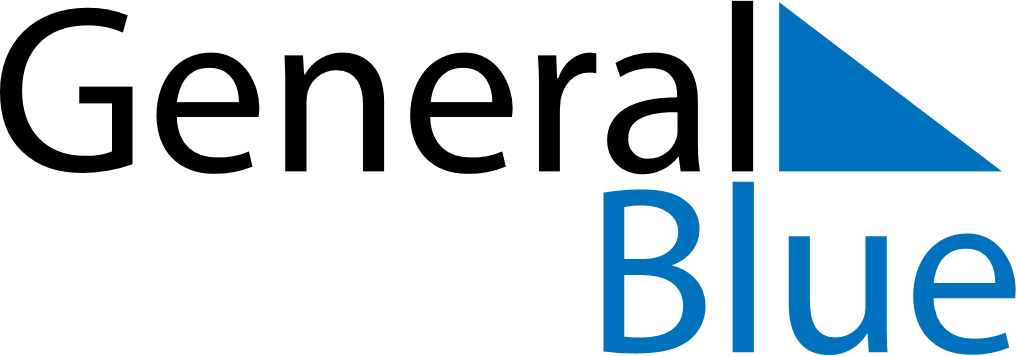 January 2137January 2137January 2137January 2137January 2137SundayMondayTuesdayWednesdayThursdayFridaySaturday12345678910111213141516171819202122232425262728293031